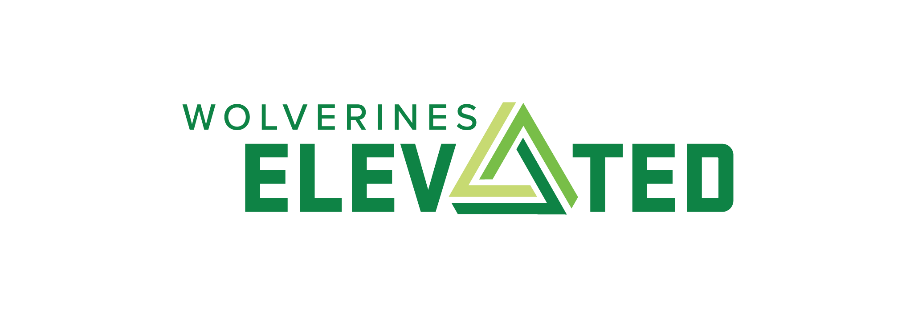 Welcome!Thank you for your interest in the Wolverines Elevated program at Utah Valley University. If you have read the available information on the web site (https://www.uvu.edu/autism/ ) and feel that this program would be a good fit for you, we welcome your application for Fall 2022 admission. Please complete all of the forms completely and honestly. The Student Statement and Wolverines Elevated Inventory (Student) should be completed by the applicant without assistance, if possible. (A reader and/or a scribe are permitted). An Application Checklist is provided to assist you in tracking the required materials. The Admissions Process: What to Expect1. 	Mail completed application packets to Wolverines Elevated at Utah Valley University, 800 West University Parkway, Mail Stop 311, Orem, Utah, 84057. For Priority application packets must be postmarked by December 10, 2021 to be considered for Fall 2022 admission. For remaining slots, application packets must be postmarked by January 10, 2022. You will receive an e-mail confirmation of receipt of your complete packet. Incomplete packets will not be considered. 2. 	Review of applications will take place January through February 2022 by Wolverines Elevated program staff. Applicants will be notified of their status via e-mail by March 1, 2022. Please do not contact Wolverines Elevated program staff regarding the status of your application. All communication will occur by e-mail. 3. 	Interviews with the top applicants will take place via Microsoft Teams online conferencing in March 2022 4. 	We will invite the top applicants from the interviews to Orem in March 2022 for an on- campus Wolverines Elevated visit day. Details for this day will be included in the information sent after the interview process. 5. 	Final decisions will be made and acceptance letters mailed by April 1, 2022. 6. 	Students who are accepted into the program will be required to attend a number of on-campus events, during the summer, including UVU Jumpstart Orientation activities, person centered planning and goal setting sessions. Additionally, accepted students will meet the program staff and other students, register for classes and become familiar with the campus and their new role as college students. Complete information will be provided upon acceptance. Application ChecklistThis checklist is provided to help you gather the required information. Incomplete packets will not be considered.Complete application packets for the 2022-2023 cohort must be postmarked by January 10, 2022Required Application MaterialsApplication for Admission, Fall 2022Please print neatly and answer every question. Incomplete application packets will not be considered.Personal InformationAre you currently receiving services from any or all of the following programs?Educational Information High School last attended (name, address, city, state, zip) ______________________________________________________________________Dates attended _______/______/______ to ______/______/______ Did you graduate with a (please choose one): High School Diploma 	Yes 	Date _______/______/______      No Certificate of Completion 	Yes 	Date _______/______/______      No Have you completed the GED 	Yes 	Date _______/______/______      No Have you taken the ACT? 	Yes       Score: _______________      No List all colleges and universities attended. Name of school City State Dates attended (start date to end date) Enrollment Information Are you a first-generation college student? 			Yes 		No(Circle 'yes' if neither of your parents received a bachelor's degree before you were 18 years old). 		 Have you ever been expelled, suspended, disciplined, placed on probation, or are you ineligible to return to any high school or college? 		Yes 		No If yes, include a detailed statement of explanation with your application packet. Have you ever been convicted of a felony or misdemeanor other than a minor traffic violation, or is any such charge pending against you? 		Yes 		No If yes, include a detailed statement of explanation with your application packet. If your answer changes prior to enrollment, you must promptly contact the Wolverines Elevated administrative office to provide explanation. Residency InformationThis section is used to determine your correct tuition status. Information about Utah Residency for Tuition Purposes is available at https://www.uvu.edu/admissions/residency/  If you do not complete this section, you will likely be coded a non-resident. Are you a resident of Utah? 			Yes 		No Are you registered to vote in Utah? 		Yes 		No Do you have a driver's license? 			Yes 		No If yes, list issuing state and license number: ________________________________________________ Do either of your parents live in Utah?		 Yes 		No I have lived in Utah continuously from	______ to _______ List what you have been doing (employment, school, military, etc.) and where you have been for the last three years. Be specific and include coverage for all months. Acknowledgements _____ By checking this space, I acknowledge and understand that, in addition to typical tuition, fees, room and board, all accepted Wolverines Elevated students will pay a $2,500 per semester ($5,000 per year) program fee. This program fee is necessary for the sustainability of the program. _____ By checking this space, I acknowledge and understand that all accepted Wolverines Elevated students are required to follow the UVU Student Code of Conduct, https://www.uvu.edu/studentconduct/students.html _____ By checking this space, I acknowledge and understand that Wolverines Elevated staff may dismiss students from the program if, in the staff’s professional opinion, a student presents a danger to him/herself or to someone else. I further acknowledge and understand that the staff’s professional opinion of a student’s safety may differ from a parent/guardian’s opinion. Student’s Signature________________________________Date_________________Parent/Guardian’s signature_________________________________Date_________________Parent/Guardian’s signature_________________________________Date__________________Medical Information and History*Please note: This information helps Wolverines Elevated program staff better understand the needs of your student, and helps us evaluate whether the program has the capacity to support those needs. It may be necessary for students who have very complex medical needs to request additional accommodations from the Accessibilities Services Department and/or support from Student Health Services.Student name:________________________________________________________Date: __________________________Date & location of last medical exam ______________________________________Briefly describe the student’s medical history, including when the student’s disability was first diagnosed and any subsequent issues. Attach additional pages as needed. Detail any conditions that may impact the student’s ability to function within the classroom or on campus. Attach additional pages as needed. List any current medications the student is taking, including dosage, frequency and reason for taking the medication. List allergies or food sensitivities that would impact a cooking class or preparation of meals. Detail any health-related supports this student will need in order to be successful. Student StatementPlease answer all questions completely and honestly. The questions must be answered directly from the student, but may be dictated. Why do you want to participate in the Wolverines Elevated program? Describe some specific goals that the Wolverines Elevated program will help you achieve. Describe the strengths you will bring to the Wolverines Elevated program.What are your future plans if you are not accepted to the Wolverines Elevated program? Parent/Guardian StatementWhy do you believe the Wolverines Elevated program will be of assistance to your student? Describe your vision of your student’s independence. What are some things you have done to work toward that vision? Discuss the things that you find most exciting about having your student enrolled in the Wolverines Elevated program. Discuss the things that concern you the most about having your student enrolled in the Wolverines Elevated program. _____My student currently receives counseling or other specific services that are not provided by the Wolverines Elevated program, and I am willing to maintain the same standard of care if my student is accepted to the program. Services include: Graff Parent/Guardian Readiness ScaleThis scale helps determine the families’ readiness for the student with an intellectual and/or developmental disability to attend a postsecondary program. Please circle your response with 1=I strongly agree, 2= I agree, 3=I neither agree nor disagree, 4=I disagree, and 5=I strongly disagree. I expect to know everything my student does at the university. Strongly Agree 	1 	2 	3 	4	 5 	Strongly DisagreeI expect one-one support all day. Strongly Agree 	1 	2 	3 	4	 5 	Strongly Disagree I worry about my student talking to other students unsupervised. Strongly Agree 	1 	2 	3 	4	 5 	Strongly DisagreeI worry about my student crossing the street. Strongly Agree 	1 	2 	3 	4	 5 	Strongly Disagree I need to know the homework assignment for each class. Strongly Agree 	1 	2 	3 	4	 5 	Strongly Disagree I need to know the calendar of activities offered to my student. Strongly Agree 	1 	2 	3 	4	 5 	Strongly Disagree I would like to speak with my student’s support staff. Strongly Agree 	1 	2 	3 	4	 5 	Strongly Disagree I would like to attend classes to see my student interact with others. Strongly Agree 	1 	2 	3 	4	 5 	Strongly Disagree I trust my student’s judgment. Strongly Agree 	1 	2 	3 	4	 5 	Strongly Disagree I trust my student’s ability to handle small sums of money. Strongly Agree 	1 	2 	3 	4	 5 	Strongly Disagree I know my student, with support, will develop friendships. Strongly Agree 	1 	2 	3 	4	 5 	Strongly DisagreeI know my student, with support, will try new opportunities. Strongly Agree 	1 	2 	3 	4	 5 	Strongly Disagree My student has the ability to handle frustration. Strongly Agree 	1 	2 	3 	4	 5 	Strongly Disagree Graff Parent Readiness Scale (GPRS) ContinuedMy student has the ability to seek assistance. Strongly Agree 	1 	2 	3 	4	 5 	Strongly DisagreeOften, I am in contact with my student more than 3 times a day. Strongly Agree 	1 	2 	3 	4	 5 	Strongly Disagree Often, I am telling my student what to do and say. Strongly Agree 	1 	2 	3 	4	 5 	Strongly Disagree I check up on my student. Strongly Agree 	1 	2 	3 	4	 5 	Strongly Disagree I check to see if my student has the correct facts. Strongly Agree 	1 	2 	3 	4	 5 	Strongly Disagree I believe, I know what is best for my student.Strongly Agree 	1 	2 	3 	4	 5 	Strongly Disagree I feel that my student knows what is best for him/herself.Strongly Agree 	1 	2 	3 	4	 5 	Strongly DisagreeTo help us collect information on who completed this survey please respond to the following questions: Which parent filled out the scale? (Please check one) _____Mother or Step-mother _____Father or Step-father _____Other: ______________________ What is the race and ethnicity of the parent completing the scale: (Please check one) ____American Indian or Alaskan Native ____Asian____Black or African American ____Native Hawaiian or Other Pacific Islander____White or Caucasian ____More than one race____ Prefer not to answer Ethnicity: Hispanic is an ethnic category for people whose origins are in the Spanish-speaking countries of Latin America or who identify with a Spanish-speaking culture. Individuals who are Hispanic may be of any race. ____Hispanic ____Non-Hispanic ____Prefer not to answerWhat is the highest level of education of the parent completing the scale: (Please check one)____High School Diploma ____Associate’s Degree (A.A., A.A.S., or other Associate’s) ____Bachelor’s Degree (B.A., B.S., B.I., or other Bachelor’s) ____Master’s Degree (M.A., M.S., M.S.W., M.Ed., or other Master’s) ____Doctoral Degree (Ph.D., Ed.D., J.D., M.D., or other Doctorate)____Other (please describe) _______________ What is the age of the parent completing the scale: _________ Thank You!Wolverines Elevated Inventory (Student)Please complete this inventory to the best of your knowledge. Your accurate responses on this scale will allow the Wolverines Elevated program to appropriately serve the needs of future students. Follow the ratings below to complete the inventory. Adapted from Postsecondary Education Preparation Rating Scale (Robert L. Morgan, Utah State University, 2014) and Next S.T.E.P. Teacher Manual (Andrew S. Halpern, et al. 2000) Wolverines Elevated Inventory Question (Student Response)Wolverines Elevated Inventory (Parent/Guardian)Please complete this inventory to the best of your knowledge. Your accurate responses on this scale will allow the Wolverines Elevated program to appropriately serve the needs of future students. Follow the ratings below to complete the inventory. Adapted from Postsecondary Education Preparation Rating Scale (Robert L. Morgan, Utah State University, 2014) and Next S.T.E.P. Teacher Manual (Andrew S. Halpern, et al. 2000) Wolverines Elevated Inventory Question (Parent Response)Wolverines Elevated Inventory (Teacher/Employer/ Caregiver)Please complete this inventory to the best of your knowledge. Your accurate responses on this scale will allow the Wolverines Elevated program to appropriately serve the needs of future students. Follow the ratings below to complete the inventory. Adapted from Postsecondary Education Preparation Rating Scale (Robert L. Morgan, Utah State University, 2014) and Next S.T.E.P. Teacher Manual (Andrew S. Halpern, et al. 2000) Wolverines Elevated Inventory Question (Teacher/Employer/Caregiver)Letter of ReferenceTo the Applicant: After completing all the questions below, give this form to a former teacher or employer, along with a stamped envelope addressed to Wolverines Elevated at Utah Valley University. Legal Name_________________________________________________________ Address:____________________________________________________________Phone:_____________________________________________________________Important Privacy Notice: Under the terms of the Family Educational Rights and Privacy Act (FERPA), after you matriculate you will have access to this form and all other recommendations and supporting documents submitted by you and on your behalf after matriculating, unless one of the following is true: 1. The institution does not save recommendations post-matriculation. 2. You waive your right to access below, regardless of the institution to which it is sent._____Yes, I do waive my rights to access, and I understand I will never see this form or any other recommendations submitted by me or on my behalf. _____No, I do not waive my rights to access, and I may someday choose to see this form or any other recommendations or supporting documents submitted by me or on my behalf to the institution at which I am enrolling, if that institution saves them after I matriculate.Signature:______________________________Date:_____________________ To the Teacher/Employer/Community Member: The person whose name appears on this document is applying for admission to Wolverines Elevated at Utah Valley University. Wolverines Elevated offers a traditional residential college experience to young adults with intellectual and developmental disabilities. The program combines inclusive academic classes, life skills classes, social and recreational opportunities, and internships on the UVU campus. The goal of the program is to prepare our students to live independently and work in a field that is suited to their interests and abilities. Please truthfully complete this form to the best of your ability and feel free to attach a separate page is more space is needed. Honest evaluation of students’ abilities/weaknesses will not preclude a student from acceptance; it allows the program to assess the level of support that might be necessary. Promptly return all documents in the envelope provided to you by this student. Should you have any questions regarding this reference or our program, please call 801-863-7620 or visit our web site at https://www.uvu.edu/autism/  Name:_____________________________Subject taught:______________________Signature: _________________________________Date:______________________School/Organization: ___________________________________________________ Address: _____________________________________________________________Phone:____________________________________ E-mail:_____________________ How long have you known this student, and in what context? What are the first words that come to mind when you think of this student? Why do you feel the applicant would benefit from a post-secondary education experience? What strengths does this applicant possess that makes him/her a strong candidate for this program? What would you foresee as a weakness for this applicant in a post-secondary setting? How effectively does the student/family work in collaboration to their educational team? How responsive are the student/family to feedback from their educational team? Release and Exchange of Information FormUtah Valley University treats and regards all written documentation obtained to verify a disability and plan for appropriate services as well as all documented services and contracts with the Melisa Nellesen Center for Autism, Wolverines Elevated and the Accessibilities Services Department as confidential. However, it may be necessary for our staff to exchange some information about you with Utah Valley University faculty and staff in order to provide educational opportunities and experiences on and off campus. This exchange will only occur with your written permission, as given in this document below, and with the understanding that only information necessary for the purposes of accommodation and academic progress will be communicated.Name:________________________________________________________________ I give permission to exchange information about me with the offices/individuals checked below:_____ School District(s) _____ University Personnel_____ Utah State Office of Rehabilitation (VR) _____ Division of Services for People with           Disabilities (DSPD) _____ UVU Office of Accessibility_____ Local Independent Living Center             (Options for Independence) _____ Admissions Office _____ Course Instructors _____ Financial Aid Office _____ Medical Personnel (in case of emergency or medical needs) _____ Parents/Guardians _____ Registrar’s Office _____ Housing Office _____ Inclusion Office (AA/EO/Title IX) _____ Tutor/Mentor _____ Other (specify) _____ I agree, as part of the application process, to waive my right to access the student recommendation form. _____Additionally, I hereby give permission for the Wolverines Elevated program at Utah Valley University the right to use my photograph and/or quotes and videotapes of me for public relations and/or training purposes. _____I am aware that I am participating in a pilot program and that aggregate data (data about the entire group) from this program will be collected and disseminated. Student Signature:__________________________________ Date:_______________ Parent/Guardian Signature: ___________________________Date:_______________ Witness:__________________________________________ Date:_______________$50 nonrefundable application fee via credit card Pay here:https://bit.ly/wepayment This Completed Application ChecklistWolverines Elevated Application FormMedical Information and History Form Student StatementParent Statement Parent Readiness ScaleWolverines Elevated Inventory—Student Wolverines Elevated Inventory—ParentWolverines Elevated Inventory-- Teacher/Caregiver/EmployerGive the teacher a stamped envelope addressed to Wolverines Elevated, 800 West University Parkway MS 311, UT 84057 and have them mail the form directly to Wolverines Elevated. Academic transcripts from high school and any colleges attended Transcripts should be sent directly from the school to Wolverines Elevated, 800 West University Parkway MS 311, UT 84057Summary of Performance from high school special education program. An Individualized Education Plan is not a substitute for a Summary of Performance. A Psychoeducational Evaluation Must be current within the past three years.Release and Exchange of Information FormYou are required to provide 3 letters of reference:  Here are the instructions: Give the 2-page Letter of Reference form to three people who know you well and are able to describe your desire and ability to succeed in a program like Wolverines Elevated. At least one person should be a former teacher, school administrator or other school employee. Letters of reference from family members are not appropriate. Give the referrers a stamped envelope addressed to Wolverines Elevated, 800 West University Parkway MS 311, Orem, UT 84057and have them mail the form directly to Wolverines Elevated. Letter of Reference has been given to first referrer to completeLetter of Reference has been given to second referrer to completeLetter of Reference has been given to third referrer to completeFull Legal Name (last, first, middle)Full Legal Name (last, first, middle)Previous Name, if applicable (last, first, middle initial) Previous Name, if applicable (last, first, middle initial)  Preferred Name or Nickname  Preferred Name or Nickname Current Mailing Address (street, city, state, zip)Current Mailing Address (street, city, state, zip)Student cell phone (include area code) Student cell phone (include area code) Student e-mail (required): Student e-mail (required): Current AgeCurrent AgeDate of BirthDate of BirthMarital StatusMarital StatusAre you your own legal guardian? Are you your own legal guardian? (Circle one)                     Yes                       No(Circle one)                     Yes                       NoIf no, who is your legal guardian? If no, who is your legal guardian? Emergency Contact InformationEmergency Contact InformationEmergency Contact InformationEmergency Contact InformationParent/Guardian #1 name Parent/Guardian #1 name Parent/Guardian #1 address, city, state, zipParent/Guardian #1 address, city, state, zipParent/Guardian #1 telephoneParent/Guardian #1 telephoneParent/Guardian #1 e-mailParent/Guardian #1 e-mailParent/Guardian #2 name Parent/Guardian #2 name Parent/Guardian #2 address, city, state, zipParent/Guardian #2 address, city, state, zipParent/Guardian #2 telephoneParent/Guardian #2 telephoneParent/Guardian e-mailParent/Guardian e-mailOther contact nameOther contact nameOther contact address, city, state, zipOther contact address, city, state, zipOther telephoneOther telephoneOther e-mailOther e-mailPlace of Birth (city, state, zip) How did you find out about Wolverines Elevated? Primary Disability: (please specify)Family members who have attended UVU: (Circle all that apply)Father            Mother             SpouseGrandparent(s)          Sibling(s)Father            Mother             SpouseGrandparent(s)          Sibling(s)What is the highest level of education of parents?What is the highest level of education of parents?What is the highest level of education of parents?Parent/Guardian #1Parent/Guardian #2OtherAre you a United States Citizen?Yes 		NoYes 		NoIf no, provide Resident Alien Number or Visa type, if applicableNative LanguageEthnic Category:Not Hispanic or LatinoHispanic         LatinoNot Hispanic or LatinoHispanic         LatinoRace(circle all that apply):American Indian/Alaska Native         Asian Black/African American Native                       Hawaiian/Pacific                              WhiteAmerican Indian/Alaska Native         Asian Black/African American Native                       Hawaiian/Pacific                              White Tribal affiliation, if applicable CIB/BIA census number, if applicable (circle one)Social Security IYes        NoMedicaidYes        NoIf yes, which state?Utah Vocational RehabilitationYes        NoIf yes, list counselor’s name and office location: Applicant's Name: Inventory Completed by: Relation to Wolverines Elevated Applicant: Month and year: Wolverines Elevated Inventory QuestionStudent ResponseStudy SkillsWhen I write essays, I can think critically and analyze various topics.Study SkillsI use graphic organizers, concept maps, or outlines to assist in my writing. Study SkillsWhen I read, I use strategies to help me memorize long lists and complex concepts.Study SkillsWhen I read, I write or dictate notes. Later, I go back and review my notes. Study SkillsWhen in class, I take notes and record the lecture.Study SkillsI ask my instructor how to effectively take notes so that I get the information I need.Study SkillsI use a recording device (smartpen, iphone, mp3 recorder) to take notes during class.Study SkillsI play back my recorded notes at a later time and memorize important material. Study SkillsWhen I study my notes from class sessions, I use strategies to help me memorize long lists and complex concepts. Study SkillsI study about 3 hours for every hour of class time. Study SkillsI use a daily schedule and planner to record assignment due dates, requirements, and important information. Study SkillsI refer to my daily schedule and planner frequently each day.Computer SkillsI use word processing, presentation, and database programs. Computer SkillsI know how to protect myself from internet scams and predators.Computer SkillsI avoid communications with strangers in all settings and on the Internet. Computer SkillsI avoid communications with strangers in all settings and on the Internet. I organize my files on a computer. Computer SkillsI use search engines and databases, and cite sources from the Internet. Computer SkillsI upload/download files from the Internet.Computer SkillsI use the university computer and course systems. Computer SkillsI get definitions of terms and get answers to questions using the Internet. Computer SkillsI know who to contact if I need answers to computer questions. Computer SkillsI back up my files and I do it frequently. Academic skillsI can seek help from my instructor after class or during office hours. Academic skillsI can describe my disability, learning style, and learning needs to Accessibility Services Department staff. Academic skillsI can ask instructors to repeat information or give more explanation if I do not understand. Academic skillsAcademic skillsTo study for tests, I use flashcards or quiz apps to help memorize vocabulary terms. Academic skillsTo study for tests, I help organize and attend study groups. Academic skillsWhen taking objective tests such as those with multiple-choice questions, I read ALL sample answers before responding. Academic skillsAfter reading all multiple choices on a test question, I start by figuring out which choices are NOT correct before marking the correct one. Academic skillsOn a multiple-choice test question, if I can only narrow it down to two or more correct answers, I make my decision based on what we studied in class. Academic skillsOn multiple-choice tests, I understand what it means when a choice states something like “both A and B above.” Academic skillsWhen I finish taking a test, I review all of my answers to make sure I answered every question. Academic skillsI don’t rush through the test to be done early.Academic skillsI can tell time and get to class without being late. Academic skillsI put away a cell phone and other electronics when I need to pay attention to instruction.CommunicationI look people in the eye when I talk with them or when they talk to me.CommunicationI listen carefully to other people when they talk and try to understand what they are saying.CommunicationI can tell what other people are thinking through their body language, their facial expressions, or their tone of voice. CommunicationI know who to turn to when I need help.CommunicationI follow through on commitments I have made to others and to myself. CommunicationWhen I don't understand what a teacher or employer wants me to do, I ask questions. CommunicationWhen I understand what a teacher or employer want me to do, but I still need help, I often ask for help. CommunicationIf a teacher or employer try to correct something I am doing, I accept their help. Independent Living SkillsIf I am living away from home, my apartment/dorm safety knowledge is adequate. Independent Living SkillsIf I am living away from home, my food preparation, cooking, and storage skills are adequate. Independent Living SkillsIf I am living away from home, my dressing, and hygiene skills are adequate.Independent Living SkillsIf I am living away from home, cleaning and organizing skills are adequate. Independent Living SkillsIf I am living away from home and I need self-help or domestic advice, I know who to call and I can follow the advice. Independent Living SkillsI can identify safety hazards and emergencies and respond immediately to eliminate the danger. Independent Living SkillsI use a telephone to get information about things I need. I can use cash, a debit card, or credit card appropriately and within my budget.Independent Living SkillsI know when and how to contact a medical professional, how to make an appointment, and provide information about my medical insurance when I am sick or injured. Independent Living SkillsI can describe what medications I take and why they were prescribed. I can safely take medications as prescribed.Independent Living SkillsI often volunteer to do something that helps other people. Independent Living SkillsI am registered to vote and I am aware of the people running for political office.Independent Living SkillsI effectively use public transportation. Health, Nutrition, and FitnessI know how much sleep I need to get and I get enough regularly. Health, Nutrition, and FitnessWhen I am sick, I know what to do to get the help I need. I eat well-balanced, healthy meals. Health, Nutrition, and FitnessI limit the amount of junk food I eat. Health, Nutrition, and FitnessI maintain a healthy weight. Health, Nutrition, and FitnessI exercise regularly. When I have a problem, I often think of several different ways to solve the problem before I make up my mind. Problem SolvingWhen I can't think of a good way to solve a problem, I ask other people to help me think of possibilities. Problem SolvingAfter I identify solutions to my problems, I often make my own decisions on what I am going to do. Problem SolvingWhen I am mad at someone, I am able to solve the problem without yelling. Problem SolvingWhen I get mad at someone, I am able to figure out what I want to do without hurting that person. Problem SolvingWhen I get mad at someone and I can't figure out what to do, I often ask for help. Problem SolvingIf somebody tries to take advantage of me, I know how to stand up for myself and try to stop it from happening. Social RelationshipsI get along with people my own age. I do things for fun with other people on a regular basis(weekly). Social RelationshipsIf something isn't going well between me and my friends, I often work it out on my own.Social RelationshipsI know who to talk to if I am having trouble with a relationship. Social RelationshipsI know how to say "no" if I am presented with an uncomfortable or inappropriate situation.Social RelationshipsWhen I have a little bit of spare time, I find something interesting to do. Career ExplorationIf asked, I am able to describe the different jobs available to my age group in my community.Career ExplorationIf asked, I am able to describe several possible jobs that fit well with my skills and interests. Career ExplorationI can complete a job application properly. Career ExplorationI know how to write a quality resume and have one available as needed when job searching.Career ExplorationI know good etiquette and social skills when I am in a job interview. Career ExplorationI arrive to work on time and I do not leave early. Career ExplorationMy past employers have been satisfied with my work. I get along well with my co-workers.Career ExplorationI respect my boss and we get along well. Applicant's Name: Inventory Completed by: Relation to Wolverines Elevated Applicant: Month and year: Wolverines Elevated Inventory QuestionParent ResponseStudy SkillsWhen I write essays, I can think critically and analyze various topics.Study SkillsI use graphic organizers, concept maps, or outlines to assist in my writing. Study SkillsWhen I read, I use strategies to help me memorize long lists and complex concepts.Study SkillsWhen I read, I write or dictate notes. Later, I go back and review my notes. Study SkillsWhen in class, I take notes and record the lecture.Study SkillsI ask my instructor how to effectively take notes so that I get the information I need.Study SkillsI use a recording device (smartpen, iphone, mp3 recorder) to take notes during class.Study SkillsI play back my recorded notes at a later time and memorize important material. Study SkillsWhen I study my notes from class sessions, I use strategies to help me memorize long lists and complex concepts. Study SkillsI study about 3 hours for every hour of class time. Study SkillsI use a daily schedule and planner to record assignment due dates, requirements, and important information. Study SkillsI refer to my daily schedule and planner frequently each day.Computer SkillsI use word processing, presentation, and database programs. Computer SkillsI know how to protect myself from internet scams and predators.Computer SkillsI avoid communications with strangers in all settings and on the Internet. Computer SkillsI avoid communications with strangers in all settings and on the Internet. I organize my files on a computer. Computer SkillsI use search engines and databases, and cite sources from the Internet. Computer SkillsI upload/download files from the Internet.Computer SkillsI use the university computer and course systems. Computer SkillsI get definitions of terms and get answers to questions using the Internet. Computer SkillsI know who to contact if I need answers to computer questions. Computer SkillsI back up my files and I do it frequently. Academic skillsI can seek help from my instructor after class or during office hours. Academic skillsI can describe my disability, learning style, and learning needs to Accessibility Services Department staff. Academic skillsI can ask instructors to repeat information or give more explanation if I do not understand. Academic skillsAcademic skillsTo study for tests, I use flashcards or quiz apps to help memorize vocabulary terms. Academic skillsTo study for tests, I help organize and attend study groups. Academic skillsWhen taking objective tests such as those with multiple-choice questions, I read ALL sample answers before responding. Academic skillsAfter reading all multiple choices on a test question, I start by figuring out which choices are NOT correct before marking the correct one. Academic skillsOn a multiple-choice test question, if I can only narrow it down to two or more correct answers, I make my decision based on what we studied in class. Academic skillsOn multiple-choice tests, I understand what it means when a choice states something like “both A and B above.” Academic skillsWhen I finish taking a test, I review all of my answers to make sure I answered every question. Academic skillsI don’t rush through the test to be done early.Academic skillsI can tell time and get to class without being late. Academic skillsI put away a cell phone and other electronics when I need to pay attention to instruction.CommunicationI look people in the eye when I talk with them or when they talk to me.CommunicationI listen carefully to other people when they talk and try to understand what they are saying.CommunicationI can tell what other people are thinking through their body language, their facial expressions, or their tone of voice. CommunicationI know who to turn to when I need help.CommunicationI follow through on commitments I have made to others and to myself. CommunicationWhen I don't understand what a teacher or employer wants me to do, I ask questions. CommunicationWhen I understand what a teacher or employer want me to do, but I still need help, I often ask for help. CommunicationIf a teacher or employer try to correct something I am doing, I accept their help. Independent Living SkillsIf I am living away from home, my apartment/dorm safety knowledge is adequate. Independent Living SkillsIf I am living away from home, my food preparation, cooking, and storage skills are adequate. Independent Living SkillsIf I am living away from home, my dressing, and hygiene skills are adequate.Independent Living SkillsIf I am living away from home, cleaning and organizing skills are adequate. Independent Living SkillsIf I am living away from home and I need self-help or domestic advice, I know who to call and I can follow the advice. Independent Living SkillsI can identify safety hazards and emergencies and respond immediately to eliminate the danger. Independent Living SkillsI use a telephone to get information about things I need. I can use cash, a debit card, or credit card appropriately and within my budget.Independent Living SkillsI know when and how to contact a medical professional, how to make an appointment, and provide information about my medical insurance when I am sick or injured. Independent Living SkillsI can describe what medications I take and why they were prescribed. I can safely take medications as prescribed.Independent Living SkillsI often volunteer to do something that helps other people. Independent Living SkillsI am registered to vote and I am aware of the people running for political office.Independent Living SkillsI effectively use public transportation. Health, Nutrition, and FitnessI know how much sleep I need to get and I get enough regularly. Health, Nutrition, and FitnessWhen I am sick, I know what to do to get the help I need. I eat well-balanced, healthy meals. Health, Nutrition, and FitnessI limit the amount of junk food I eat. Health, Nutrition, and FitnessI maintain a healthy weight. Health, Nutrition, and FitnessI exercise regularly. When I have a problem, I often think of several different ways to solve the problem before I make up my mind. Problem SolvingWhen I can't think of a good way to solve a problem, I ask other people to help me think of possibilities. Problem SolvingAfter I identify solutions to my problems, I often make my own decisions on what I am going to do. Problem SolvingWhen I am mad at someone, I am able to solve the problem without yelling. Problem SolvingWhen I get mad at someone, I am able to figure out what I want to do without hurting that person. Problem SolvingWhen I get mad at someone and I can't figure out what to do, I often ask for help. Problem SolvingIf somebody tries to take advantage of me, I know how to stand up for myself and try to stop it from happening. Social RelationshipsI get along with people my own age. I do things for fun with other people on a regular basis(weekly). Social RelationshipsIf something isn't going well between me and my friends, I often work it out on my own.Social RelationshipsI know who to talk to if I am having trouble with a relationship. Social RelationshipsI know how to say "no" if I am presented with an uncomfortable or inappropriate situation.Social RelationshipsWhen I have a little bit of spare time, I find something interesting to do. Career ExplorationIf asked, I am able to describe the different jobs available to my age group in my community.Career ExplorationIf asked, I am able to describe several possible jobs that fit well with my skills and interests. Career ExplorationI can complete a job application properly. Career ExplorationI know how to write a quality resume and have one available as needed when job searching.Career ExplorationI know good etiquette and social skills when I am in a job interview. Career ExplorationI arrive to work on time and I do not leave early. Career ExplorationMy past employers have been satisfied with my work. I get along well with my co-workers.Career ExplorationI respect my boss and we get along well. Applicant's Name: Inventory Completed by: Relation to Wolverines Elevated Applicant: Month and year: Wolverines Elevated Inventory QuestionTeacher ResponseStudy SkillsWhen I write essays, I can think critically and analyze various topics.Study SkillsI use graphic organizers, concept maps, or outlines to assist in my writing. Study SkillsWhen I read, I use strategies to help me memorize long lists and complex concepts.Study SkillsWhen I read, I write or dictate notes. Later, I go back and review my notes. Study SkillsWhen in class, I take notes and record the lecture.Study SkillsI ask my instructor how to effectively take notes so that I get the information I need.Study SkillsI use a recording device (smartpen, iphone, mp3 recorder) to take notes during class.Study SkillsI play back my recorded notes at a later time and memorize important material. Study SkillsWhen I study my notes from class sessions, I use strategies to help me memorize long lists and complex concepts. Study SkillsI study about 3 hours for every hour of class time. Study SkillsI use a daily schedule and planner to record assignment due dates, requirements, and important information. Study SkillsI refer to my daily schedule and planner frequently each day.Computer SkillsI use word processing, presentation, and database programs. Computer SkillsI know how to protect myself from internet scams and predators.Computer SkillsI avoid communications with strangers in all settings and on the Internet. Computer SkillsI avoid communications with strangers in all settings and on the Internet. I organize my files on a computer. Computer SkillsI use search engines and databases, and cite sources from the Internet. Computer SkillsI upload/download files from the Internet.Computer SkillsI use the university computer and course systems. Computer SkillsI get definitions of terms and get answers to questions using the Internet. Computer SkillsI know who to contact if I need answers to computer questions. Computer SkillsI back up my files and I do it frequently. Academic skillsI can seek help from my instructor after class or during office hours. Academic skillsI can describe my disability, learning style, and learning needs to Accessibility Services Department staff. Academic skillsI can ask instructors to repeat information or give more explanation if I do not understand. Academic skillsAcademic skillsTo study for tests, I use flashcards or quiz apps to help memorize vocabulary terms. Academic skillsTo study for tests, I help organize and attend study groups. Academic skillsWhen taking objective tests such as those with multiple-choice questions, I read ALL sample answers before responding. Academic skillsAfter reading all multiple choices on a test question, I start by figuring out which choices are NOT correct before marking the correct one. Academic skillsOn a multiple-choice test question, if I can only narrow it down to two or more correct answers, I make my decision based on what we studied in class. Academic skillsOn multiple-choice tests, I understand what it means when a choice states something like “both A and B above.” Academic skillsWhen I finish taking a test, I review all of my answers to make sure I answered every question. Academic skillsI don’t rush through the test to be done early.Academic skillsI can tell time and get to class without being late. Academic skillsI put away a cell phone and other electronics when I need to pay attention to instruction.CommunicationI look people in the eye when I talk with them or when they talk to me.CommunicationI listen carefully to other people when they talk and try to understand what they are saying.CommunicationI can tell what other people are thinking through their body language, their facial expressions, or their tone of voice. CommunicationI know who to turn to when I need help.CommunicationI follow through on commitments I have made to others and to myself. CommunicationWhen I don't understand what a teacher or employer wants me to do, I ask questions. CommunicationWhen I understand what a teacher or employer want me to do, but I still need help, I often ask for help. CommunicationIf a teacher or employer try to correct something I am doing, I accept their help. Independent Living SkillsIf I am living away from home, my apartment/dorm safety knowledge is adequate. Independent Living SkillsIf I am living away from home, my food preparation, cooking, and storage skills are adequate. Independent Living SkillsIf I am living away from home, my dressing, and hygiene skills are adequate.Independent Living SkillsIf I am living away from home, cleaning and organizing skills are adequate. Independent Living SkillsIf I am living away from home and I need self-help or domestic advice, I know who to call and I can follow the advice. Independent Living SkillsI can identify safety hazards and emergencies and respond immediately to eliminate the danger. Independent Living SkillsI use a telephone to get information about things I need. I can use cash, a debit card, or credit card appropriately and within my budget.Independent Living SkillsI know when and how to contact a medical professional, how to make an appointment, and provide information about my medical insurance when I am sick or injured. Independent Living SkillsI can describe what medications I take and why they were prescribed. I can safely take medications as prescribed.Independent Living SkillsI often volunteer to do something that helps other people. Independent Living SkillsI am registered to vote and I am aware of the people running for political office.Independent Living SkillsI effectively use public transportation. Health, Nutrition, and FitnessI know how much sleep I need to get and I get enough regularly. Health, Nutrition, and FitnessWhen I am sick, I know what to do to get the help I need. I eat well-balanced, healthy meals. Health, Nutrition, and FitnessI limit the amount of junk food I eat. Health, Nutrition, and FitnessI maintain a healthy weight. Health, Nutrition, and FitnessI exercise regularly. When I have a problem, I often think of several different ways to solve the problem before I make up my mind. Problem SolvingWhen I can't think of a good way to solve a problem, I ask other people to help me think of possibilities. Problem SolvingAfter I identify solutions to my problems, I often make my own decisions on what I am going to do. Problem SolvingWhen I am mad at someone, I am able to solve the problem without yelling. Problem SolvingWhen I get mad at someone, I am able to figure out what I want to do without hurting that person. Problem SolvingWhen I get mad at someone and I can't figure out what to do, I often ask for help. Problem SolvingIf somebody tries to take advantage of me, I know how to stand up for myself and try to stop it from happening. Social RelationshipsI get along with people my own age. I do things for fun with other people on a regular basis(weekly). Social RelationshipsIf something isn't going well between me and my friends, I often work it out on my own.Social RelationshipsI know who to talk to if I am having trouble with a relationship. Social RelationshipsI know how to say "no" if I am presented with an uncomfortable or inappropriate situation.Social RelationshipsWhen I have a little bit of spare time, I find something interesting to do. Career ExplorationIf asked, I am able to describe the different jobs available to my age group in my community.Career ExplorationIf asked, I am able to describe several possible jobs that fit well with my skills and interests. Career ExplorationI can complete a job application properly. Career ExplorationI know how to write a quality resume and have one available as needed when job searching.Career ExplorationI know good etiquette and social skills when I am in a job interview. Career ExplorationI arrive to work on time and I do not leave early. Career ExplorationMy past employers have been satisfied with my work. I get along well with my co-workers.Career ExplorationI respect my boss and we get along well. 